РЕШЕНИЕ № 1303комиссии по рассмотрению споров о результатахопределения кадастровой стоимости28.04.2021             	                                                                                    г. СмоленскКомиссия в составе:Председательствующий: заместитель начальника Департамента имущественных и земельных отношений Смоленской области Сергей Николаевич Шевцов.Секретарь комиссии: консультант отдела обеспечения судебной деятельности правового управления Департамента имущественных и земельных отношений Смоленской области Сапегина Диана Анатольевна.Члены комиссии: заместитель руководителя Управления Федеральной службы государственной регистрации, кадастра и картографии по Смоленской области, заместитель председателя комиссии – Ольга Владимировна Нахаева, член Ассоциации саморегулируемой организации «Национальная коллегия специалистов-оценщиков» Галина Ивановна Ковалева, член Ассоциации «Межрегиональный союз оценщиков» Татьяна Владимировна Тарасенкова, консультант-помощник Уполномоченного по защите прав предпринимателей в Смоленской области Анна Юрьевна Гуртий.           На заседании, проведенном 28.04.2021, комиссия рассмотрела заявление, поступившее 08.04.2021 от Общества с ограниченной ответственностью «Ромашка» (ОГРН: 1066731106155,  адрес: Смоленская область, г. Смоленск, ул. Попова д. 14, пом.1) об оспаривании кадастровой стоимости земельного участка с кадастровым номером 67:27:0014315:37 площадью 477 кв. метров, расположенного по адресу: Российская Федерация, Смоленская область, город Смоленск, переулок Октября, участок 1 Б.          Заявление подано на основании статьи 22 Федерального закона от 03.07.2016       № 237-ФЗ «О государственной кадастровой оценке». В голосовании приняли участие: С.Н. Шевцов, О.В. Нахаева,                           А.Ю. Гуртий, Т.В. Тарасенкова, Г.И. Ковалева.         По итогам голосования «за» проголосовало 5 человек, «против» - 0.Нарушения требований статьи 11 Закона об оценочной деятельности и требований к составлению, и к содержанию отчета об оценке, и требований к информации, используемой в отчете об оценке, а также требований к проведению оценки недвижимости, установленных федеральными стандартами оценки не выявлены.         Решили: определить кадастровую стоимость земельного участка в размере его рыночной стоимости, указанной в отчете об оценке рыночной стоимости от 06.04.2021 №043/21, составленном ООО «Бизнес-Оценка», по состоянию на 01.01.2020 в размере  924 000 (Девятьсот двадцать четыре тысячи) рублей.Председательствующий				                                         С.Н. Шевцов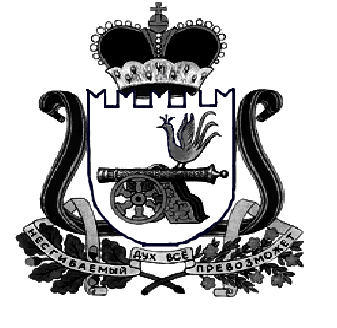 